Color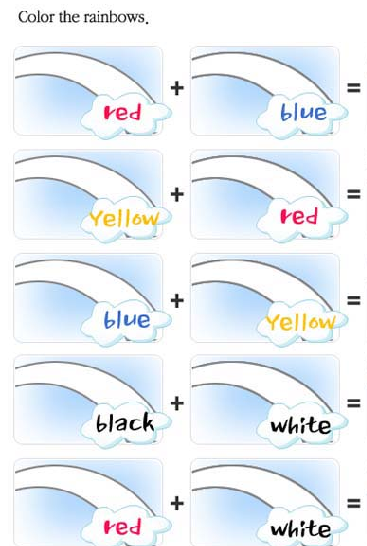 ColorsInstructor:Ji hye, parkLevel:5~6 years oldStudents:13Length:30 minutesTarget Vocabulary: Red, Orange, Yellow, Blue, Green, Pink, Purple.Target Sentences:What color is it? It is _____________.Materials:Computer, Speaker, Each colored paper, Flash cards, pictures of various items.Objectives/ Aims of Lesson:Students will be aware of vocabulary and expression related to colors To learn new grammar structure by doing activities.To practice and improve speaking and listening skills.Students will be aware of fruits and their colors.Assumptions:Students are aware of color even if they don’t know the name of colors in English.Students already know fruit names even if they don’t know the spelling in English.Students know the names of certain items even if they don’t know spelling in English.Students can understand and match words and their colors.Anticipated Errors and Solutions:   Students may not clearly understand.   → Show the a flash card.(which words match which color)   Students finish their task earlier than expected.	→ Review the color and doing origami with colored paper.  If time is short→ Each group come to the front and play a game by having one representative student.References: <song>http://www.youtube.com/watch?v=tRNy2i75tCc< pictures of various items >   www.kizclub.com   www.google.com <worksheet>http://www.teacherplus.co.kr/resource/worksheet/Work03_select.asp?TopNo=7&Subno=1&File=7-1-ws2&search_code=sub_eng&search_Value=colorsLead-InLead-InLead-InLead-InMaterials: Rainbow picture Materials: Rainbow picture Materials: Rainbow picture Materials: Rainbow picture TimeSet UpStudent ActivityTeacher Talk5 minwhole class<Greeting>Saying favorite colorGood morning, everyone! How are you today?Look at this, please.(And then ask them.)(show rainbow picture to Ss)What is it?(Ss will answer.)That’s right! It is a rainbow.A rainbow has many colorsWhat is your favorite color?Pre-ActivityPre-ActivityPre-ActivityPre-ActivityMaterials: Computer, Speaker, Video clip. Materials: Computer, Speaker, Video clip. Materials: Computer, Speaker, Video clip. Materials: Computer, Speaker, Video clip. TimeSet UpStudent ActivityTeacher Talk5 minGroup WorkSing a songLet’s sing a song..(play the music)Red, Orange, Yellow, Green, Blue, Purple, Pink.Red, Orange, Yellow, Green, Blue, Purple, Pink. It’s a rainbow. It’s a rainbow.The beautiful rainbow in the sky.It’s a rainbow. It’s a rainbow.The beautiful rainbow in the sky.Red, Orange, Yellow, Green, Blue, Purple, Pink. (T shows Ss the colors in the with the music.)Ok! Very good!Main ActivityMain ActivityMain ActivityMain ActivityMaterials: Each colorful paperMaterials: Each colorful paperMaterials: Each colorful paperMaterials: Each colorful paperTimeSet UpStudent ActivityTeacher Talk10 minGroup WorkMake some groups Red teamPink teamBlue teamGreen teamPick up someone in each group..Let’s play game now.Let’s make five groups.(T indicates how T want the Ss to work in groups using gesture.)Look at this!(colored papers on the ground.)Walking around.When I say red, go into the red.(Teacher show them by going into the red)When I say yellow, go into the yellow.(Teacher show them by going into the yellow)When I say blue, go into the blue.(Teacher show them by going into the blue)Ok?( if they don’t know even teacher already explained, just start the game.They can understand when they are doing the game.)Post ActivityPost ActivityPost ActivityPost ActivityMaterials: Each colored paper, board, pictures of various items.Materials: Each colored paper, board, pictures of various items.Materials: Each colored paper, board, pictures of various items.Materials: Each colored paper, board, pictures of various items.TimeSet UpStudent ActivityTeacher Talk7 minWhole ClassMatching picture and each color.(Already set up each colored paper on the board)Look at these.Can you match the card and color?<Demonstration>Like this.(T demonstrates.)This is an apple.What color is the apple?It is red, right?Can I put it on the yellow color? (Student will say no.)Can I put it on the red color? (Student will say yes)Teacher puts it on the red paper.And then ask them again,What color is the banana?It is yellow.Can I put it on the green color? (Student will say no.)Can I put it on the yellow color? (Student will say yes)Teacher puts that picture on the yellow color.(continue until Ss have practiced using all the color.Let’s play the matching game!(Teacher gives some pictures out). Wrap-Up Wrap-Up Wrap-Up Wrap-UpMaterials: worksheet.Materials: worksheet.Materials: worksheet.Materials: worksheet.TimeSet UpStudent ActivityTeacher Talk3 minWhole class Guide next lesson and say goodbye to class.Did you have fun today?Great!Everyone did a good job today!We will mix the color next class.We will see how they change.(T shows Ss by coloring a space blue showing them then coloring the same space yellow and showing them.)It will be fun!See you next time!